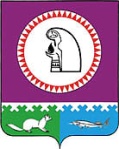 О внесении изменений в решение Совета депутатов городского поселения Октябрьское от 19.07.2010 № 96В целях приведения муниципальных правовых актов в соответствие с действующим законодательством Совет депутатов городского поселения Октябрьское  решил:1. Внести изменения в решение Совета депутатов городского поселения Октябрьское от 19.07.2010 № 96 «Об утверждении Положения об отдельных вопросах организации и осуществления бюджетного процесса в муниципальном образовании городское поселение Октябрьское» согласно приложению.2. Решение вступает в силу после подписания.3. Решение направить на опубликование в газету «Октябрьские вести» и разместить на официальном сайте администрации поселения www.adminoktpos.ru в сети Интернет.4. Контроль за выполнением настоящего решения возложить на постоянную ревизионную комиссию Совета депутатов городского поселения Октябрьское ( Бехметов В.Г.).Глава городского 						Председатель Совета депутатов поселения Октябрьское                                                      городского поселения Октябрьское                                            _________________ В.В.Сенченков			_______________ Л.Н. Черкасова «____»_____________ 2013 года				«____»______________2013 года Приложениек решению Совета депутатовгородского поселения Октябрьское                                                                                          от 22 ноября 2013 года  № 15  Изменения в Положение об отдельных вопросах организации и осуществления бюджетного процесса в муниципальном образовании городское поселение Октябрьское, утвержденное решением Совета депутатов городского поселения Октябрьское от 19.07.2010 № 96 (далее – Положение)1.  В пункте 4.1. раздела 4 Приложения слова «- обеспечивает формирование и вносит на утверждение в Совет депутатов проект бюджета поселения и отчет о его исполнении» исключить;2. Пункт 5.1. раздела 5 Приложения дополнить абзацем: «- обеспечивает формирование и вносит на утверждение в Совет депутатов проект бюджета поселения и отчет о его исполнении».3. Раздел 11 Положения  изложить в следующей редакции:«11. Порядок составления проекта бюджета муниципального образования городское поселение Октябрьское на очередной финансовый год и плановый период1.Непосредственное составление проекта решения о бюджете поселения осуществляется отделом  финансово-экономической политики и бухгалтерского учета.2.Бюджет муниципального образования городское поселение Октябрьское составляется и утверждается сроком на три года - очередной финансовый год и плановый период (далее - бюджет поселения).3.Решение о бюджете поселения вступает в силу с 1 января и действует по 31 декабря финансового года, если иное не предусмотрено Бюджетным кодексом Российской Федерации и (или) вышеуказанным решением.4. В решении о бюджете поселения должны содержаться следующие показатели:1) основные характеристики бюджета поселения, к которым относятся общий объем доходов бюджета поселения, общий объем расходов бюджета поселения, дефицит (профицит) бюджета поселения.5. Решением Совета поселения о бюджете поселения утверждаются:1)   перечень главных администраторов доходов бюджета поселения;2) перечень главных администраторов источников финансирования дефицита бюджета поселения;3) распределение бюджетных ассигнований по разделам, подразделам, целевым статьям (муниципальным  программам и непрограммным направлениям деятельности), группам (группам и подгруппам)  видов расходов  на очередной финансовый год и плановый период;4) распределение бюджетных ассигнований по целевым статьям (муниципальным программам и непрограммным направлениям деятельности), группам (группам и подгруппам)  видов расходов  классификации расходов бюджетов на очередной финансовый год и плановый период;5) распределение бюджетных ассигнований по разделам и подразделам классификации расходов бюджетов на очередной финансовый год и плановый период;6) общий объем бюджетных ассигнований, направляемых на исполнение публичных нормативных обязательств на очередной финансовый год и плановый период;7) объем межбюджетных трансфертов, получаемых из других бюджетов бюджетной системы Российской Федерации в очередном финансовом году и плановом периоде;8) объем межбюджетных трансфертов, предоставляемых бюджету Октябрьского района  из бюджета поселения в очередном финансовом году;9) общий объем условно утверждаемых (утвержденных) расходов на первый год планового периода в объеме не менее 2,5 процента общего объема расходов бюджета поселения (без учета расходов, предусмотренных за счет межбюджетных трансфертов из других бюджетов бюджетной системы Российской Федерации, имеющих целевое назначение), на второй год планового периода в объеме не менее 5 процентов общего объема расходов бюджета поселения  (без учета расходов, предусмотренных за счет межбюджетных трансфертов из других бюджетов бюджетной системы Российской Федерации, имеющих целевое назначение);10) источники финансирования дефицита бюджета поселения на очередной финансовый год и плановый период;11) верхний предел муниципального внутреннего долга по состоянию на 1 января года, следующего за очередным финансовым годом и каждым годом планового периода, с указанием в том числе предельного объема обязательств по муниципальным гарантиям.6. Порядок и сроки составления проекта решения о бюджете поселения, порядок работы над документами и материалами, обязательными для представления одновременно с проектом решения о бюджете поселения, определяются Администрацией поселения.».4. В пункте 13.4. раздела 13 Положения:1) подпункт 13.4.5. изложить в следующей редакции:«13.4.5. верхний предел муниципального внутреннего долга по состоянию на 1 января года, следующего за очередным финансовым годом и каждым годом планового периода;».2) в подпункте 13.4.8.слова «проекты программ» заменить словами «проект программы».5. Пункт 13.4 раздела 13  Положения дополнить подпунктом  13.4.12. следующего содержания: «13.4.12. иные документы и материалы.».6. Пункт 19.3 раздела 19  Положения дополнить подпунктом  19.3.7. следующего содержания: «19.3.7. информация  об  использовании  бюджетных  ассигнований дорожного фонда за отчетный    финансовый год.».СОВЕТ ДЕПУТАТОВГОРОДСКОГО ПОСЕЛЕНИЯ ОКТЯБРЬСКОЕОктябрьского районаХанты-Мансийского автономного округа - ЮгрыРЕШЕНИЕ «22 »ноября20013г.№15п.г.т. Октябрьскоеп.г.т. Октябрьскоеп.г.т. Октябрьскоеп.г.т. Октябрьскоеп.г.т. Октябрьскоеп.г.т. Октябрьскоеп.г.т. Октябрьскоеп.г.т. Октябрьскоеп.г.т. Октябрьскоеп.г.т. Октябрьское